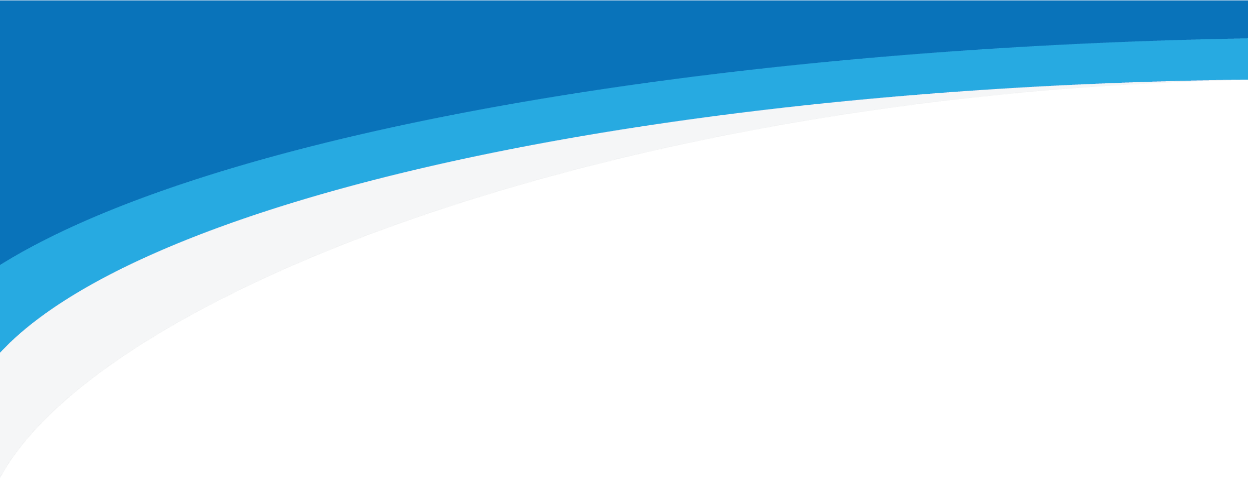 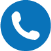 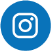 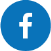 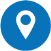 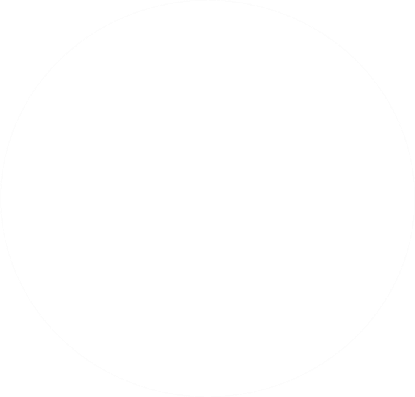 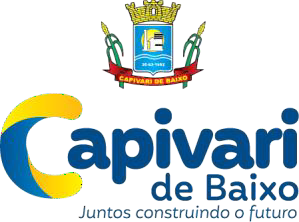 SECRETARIA DE EDUCAÇÃOEDITAL DE CHAMADA PÚBLICA EMERGENCIALA Secretaria Municipal de Educação do Município de Capivari de Baixo, no uso de suas atribuições legais, torna público, pelo presente Edital 001/2021, as normas para chamamento público em caráter emergencial, para os componentes curriculares que já tiveram a lista de candidatos classificados esgotados nas chamadas públicas online, conforme segue: 1. A chamada pública emergencial definida neste Edital tem por mote disciplinar as regras e procedimentos para contratação, temporária em caráter emergencial, pelo Município de Capivari de Baixo, de profissionais para atuação no ano letivo de 2023; 2. Os candidatos interessados, deverão realizar a inscrição através do link https://capivari.branet.com.br/chamada-publica, optando pela vaga desejada, no dia 12/05/2023, das 8h às 18h, devendo anexar cópia dos documentos em formato “PDF” da titulação, tempo de serviço e documento pessoal com foto; 3. A lista dos candidatos inscritos e sua classificação para as vagas da chamada pública emergencial será publicada no sítio eletrônico do município a partir das 08h do dia 15/05/2023; 4. Os candidatos classificados deverão apresentar a documentação comprobatória para esta seleção, no período de 8h às 13h do dia 15/05/2023; 5. Como critérios de classificação às vagas constantes da Chamada Pública Emergencial, ficam definidos os seguintes itens: a. Doutorado; b. Mestrado; c. Especialização; d. Licenciatura na área de atuação; e. Tempo de serviço na área de Educação (professor); 5.1 Para as vagas de auxiliar de sala é necessário a apresentação do Diploma de Magistério;5.2 Para vagas de Educação Física será necessário a apresentação do CREF;5.3 Os diplomas e, em sendo o caso certidão de conclusão de curso onde conste a data de conclusão de grau, deverão estar devidamente registrados; 5.4 Os candidatos deverão apresentar na Secretaria da Educação, cópias e originais dos documentos que comprovem a titulação, bem como documento de identidade oficial com foto (RG, CNH, carteira de Conselho Profissional e etc) no dia da publicação da classificação inicial (15/05); 5.4 Havendo necessidade de reclassificação esta será publicada a partir do dia 15/05.6. Em caso de empate, terá preferência o (a) candidato (a) com maior idade.Av. Ernani Cotrin, 187, Centro 88745- 000 - Capivari de Baixo - SC @prefeituracapivaridebaixo.oficial @prefeituradecapivaridebaixo (48) 3623-4400 www.capivaridebaixo.sc.gov.br/  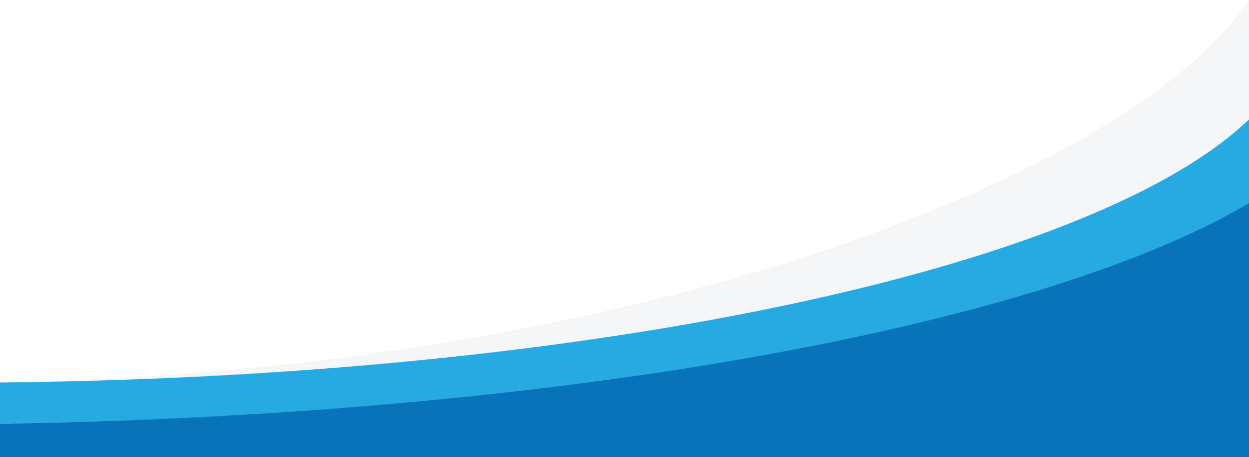 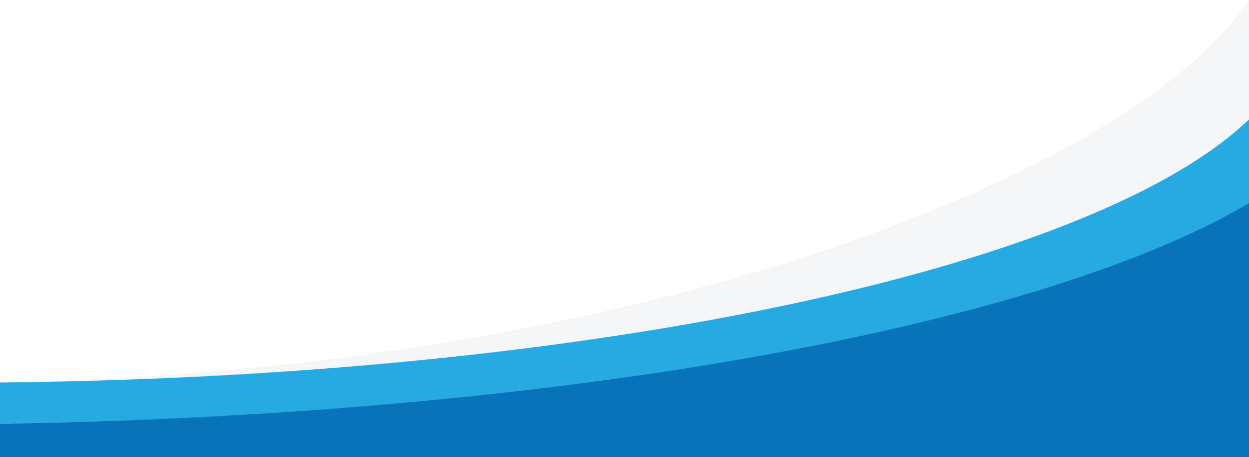 